25.09.17***********************************************Предлагаю принять участие. Желающие могут поучаствовать через меня.К участию в конкурсе допускаются школьники со 1-го по 11-й класс, а также студенты первых курсов начального и среднего профессионального образования.Приём заявок осуществляется с 21.09.2017 по 28.09.2017Провести конкурс и отправить бланки с ответами до 14.10.2017О заданиях.Олимпиадные задания содержат 15 вопросов с выбором ответа. В каждом предлагаемом задании может быть один или несколько верных ответов, соответствующие варианты необходимо указать с помощью «метки». Награждение.-Все участники, без исключения, получат Сертификаты участников, а наиболее отличившиеся по итогам олимпиад  - Дипломы I, II, III степени, ценные подарки и призы. Как принять участие?Чтобы принять участиев конкурсе «Кириллица», школьному организатору (организаторам) необходимо пройти регистрацию на сайте, создать свой Личный кабинет, собрать регистрационный взнос. Стоимость организационного взноса составляет 70 рублей за одного участника. Он делится на две части:  65 рублей высылаются в оргкомитет конкурса («Кириллица»), 5 рублей остаются в школе на сопутствующие организационные расходы, телефонные звонки и прочее.  Все наградные документы отправляются в личный кабинет организатора или по почте России (по желанию).Во избежание недоразумения указывайте точные данные об образовательном учреждении.Олимпиады заочные и проводятся в школах в срок, установленный регламентом, который отправляется вместе  с заданиями.***********************************************НАПОМИНАЮСообщите, если решили самостоятельно или желаете через меня. Пока мне только сообщили Абушаевы.Образовательный портал ПРОДЛЁНКАРасписание Всероссийских и Международных предметных испытаний для учащихся 1-4 классов на сентябрь 2017 годаОкружающий мирВ учебнике стр. 23 ответить на вопросы. В  тетради стр.12-13  выполнить задания № 1,2,3. Чтение Итоги конкурса чтецовХолостин ДанилаШалаева ПолинаЕфименко КсенияПодготовьтесь к конкурсу. Стихотворение надо читать выразительно.Русский В прописи стр. 11,12МатематикаВ печатной тетради стр. 12ФизминуткаВЫУЧИТЬ:
Зайка серенький сидитИ ушами шевелитВот так! Вот так!Зайке холодно сидетьНадо лапочки погретьВот так! Вот так!Зайке холодно стоятьНадо зайке поскакатьВот так! Вот так!Зайку волк испугалЗайка тут же убежал.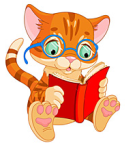 Оргкомитет конкурса «Кириллица» приглашает принять участие в Международном конкурсе по русскому языку 01.09.2017 – 30.09.2017Всероссийская олимпиада по русскому языку для 1-4 классов «От А до Я»01.09.2017 – 30.09.2017Всероссийская олимпиада по математике для 1-4 классов «Бесконечный мир чисел»01.09.2017 – 30.09.2017Международная олимпиада по литературному чтению для 1-4 классов «Встреча с книгой»01.09.2017 – 30.09.2017Международная олимпиада по окружающему миру для 1-4 классов «Планета знаний»01.09.2017 – 31.10.2017Всероссийская олимпиада по ОБЖ для 1-4 классов «Азбука безопасности»01.09.2017 – 31.10.2017Всероссийская интеллектуальная викторина для 1-4 классов «Супер эрудит»